КАЗАК БЕЗ ВЕРЫ - НЕ КАЗАК!Под таким девизом, два дня работал ежегодный слет юных казачат и молодежи  «КАЗАЧОК-2019», уже седьмой по счету,  на территории Станичного казачьего общества «ПРЕОБРАЖЕНСКОЕ» Березовского района.На ежегодный слет собралось более семидесяти детей и подростков из казачьих семей, интересующихся развитием казачества в России и просто впервые желающих познакомиться с казаками, их традициями и обычаями.Как того требует уклад жизни, все дела у казака начинаются и заканчиваются молитвой православного священника. Все православные обряды исполнял штатный православный священник отец Александр (Александр Кобенко). Надо отметить, что среди участников слета, было не мало детей дошкольного и младшего школьного возраста, но видя всю серьезность происходящего , ребята вели себя чинно, терпеливо повторяя за священником и старшими все обрядные элементы.Выражение: «КАЗАК БЕЗ ВЕРЫ – НЕ КАЗАК!» имело свое практическое подтверждение во всем.В первую очередь в простой, но доступной речи атамана СКО «ПРЕОБРАЖЕНСКОЕ» есаула Столярова Г.И., на занятиях по рубке шашкой проводимых казаками станицы Голдыревым О.С., Вторых А.В., Калугиным В.Б.,  по верховой езде с казаками Разуваевым А.В.,Касьяновым А.П. , по владению нагайкой у проводящего занятия  Павлова В.А.Совсем неожиданно для ребят, они попали на учебные точки к женщинам-казачкам.  Социальный педагог Маганской школы Столярова М.К. всех приобщила к изготовлению традиционной казачьей одежды – ребята с большим интересом , своими руками делали куклу- оберег, в виде девочки-казачки. А с интересными семейными традициями ребят познакомила заведующая СДК « РАДУГА» пос.Березовский  Крылова И.В., и сотрудник СДК Ковров А.А.Погрузиться в историю Березовского района  казачатам помогли директор районного музея Гришпитенко А.С. и сотрудники музея Гордеева В.П., Барабошкин А.Н. Не менее интересными стали для ребят занятия по огневой и стрелковой подготовке организованные  учителем физической культуры Маганской школы Бояркиным А.В.  и воинами – афганцами Поцелуевым А.В., Черкасовым И.В., Барабошкиным А.Н. а финальным аккордом на этих занятиях стала эстафета по пересеченной местности, где время учитывалось по последнему, организованная учителем ОБЖ Симоновым С.В.Командный дух закладывался в умы ребят тут же.Ярким событием для ребят стало обучение их игре в лапту. А когда у казачат стали получаться отдельные элементы, к ним дружно присоединились и взрослые. Центральной  фигурой в обучении игре, руководстве командами и судействе стал отец Александр (Кобенко А.Б.). Традиционной встречей на «Казачке» стало общение детей с кинологами Ивановой Ю.Н., Ивановой С.В. и их четвероногими питомцами, продемонстрировавшие элементы общего курса послушания и цирковой дрессировки И конечно,  фото на память!Не дали,  ни каких шансов для получения травм и плохого самочувствия медики Маганского пункта ОВП врач – терапевт Савастеева М.А. и фельдшер Рыбкина Е.В. Тут же ребята ещё раз попробовали себя в роли спасателей оказывающих первую медицинскую помощь.В народе говорят: «Война - войной, а обед по распорядку!». Народную мудрость воплощали в жизнь Калугин В.Б., присутствующие родители и студенты, которые были на «Казачке» не первый раз. Интересная закономерность - если дома мамы уговаривают многих детей кушать, то здесь почти все подходили за добавкой, а иногда и за второй, кое-кто и на этом не останавливался. Как оказалось второй завтрак и полдник, для ребят оказались тоже  не лишними. Высокая динамика проводимых занятий, чистый воздух, повышенная двигательная активность сыграли свою роль в значительном повышении аппетита у детей.В завершении слета каждый участник получил памятный сертификат и набор сладостей от спонсора И.П.«Баранов А.Н.». Нашлась на слете работа и молодым педагогам учителю математики Маганской школы Столяровой Д.Г. и инструктору по физической культуре Бобронниковой К.С.А слет традиционно был организован казаками СКО «ПРЕОБРАЖЕНСКОЕ»( атаман Столяров Г.И.), коллективом МБОУ «Маганская СОШ» (директор Симонов С.В.) с прямым участием членов Общественного Совета МО МВД России «Березовский» (Вторых А.В., Кобенко А.Б.). До новых встреч на VIII – ом слете в 2020 году.Симонова О.Б. – представитель Уполномоченного по правам ребенка по Красноярскому краю в Березовском районе.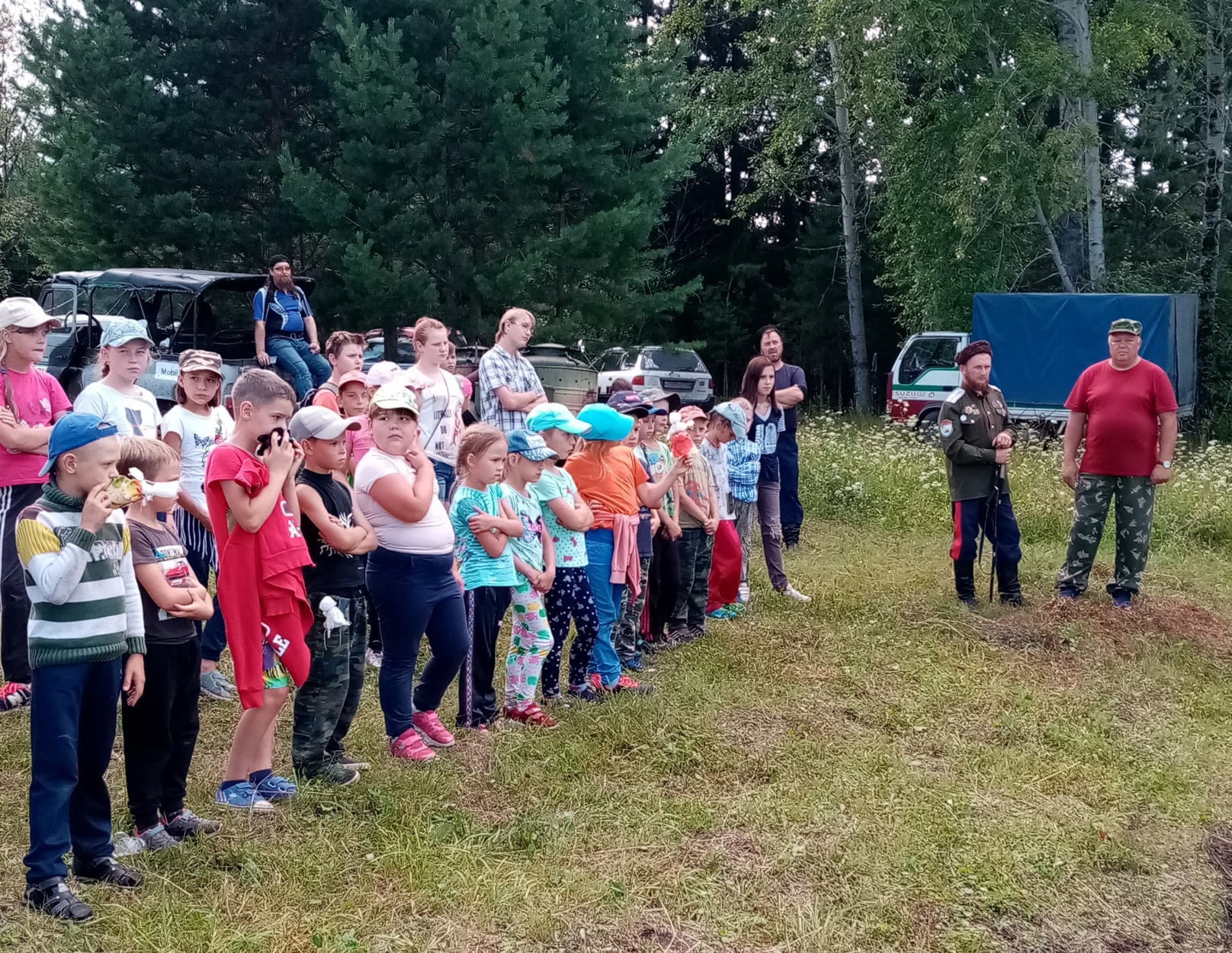 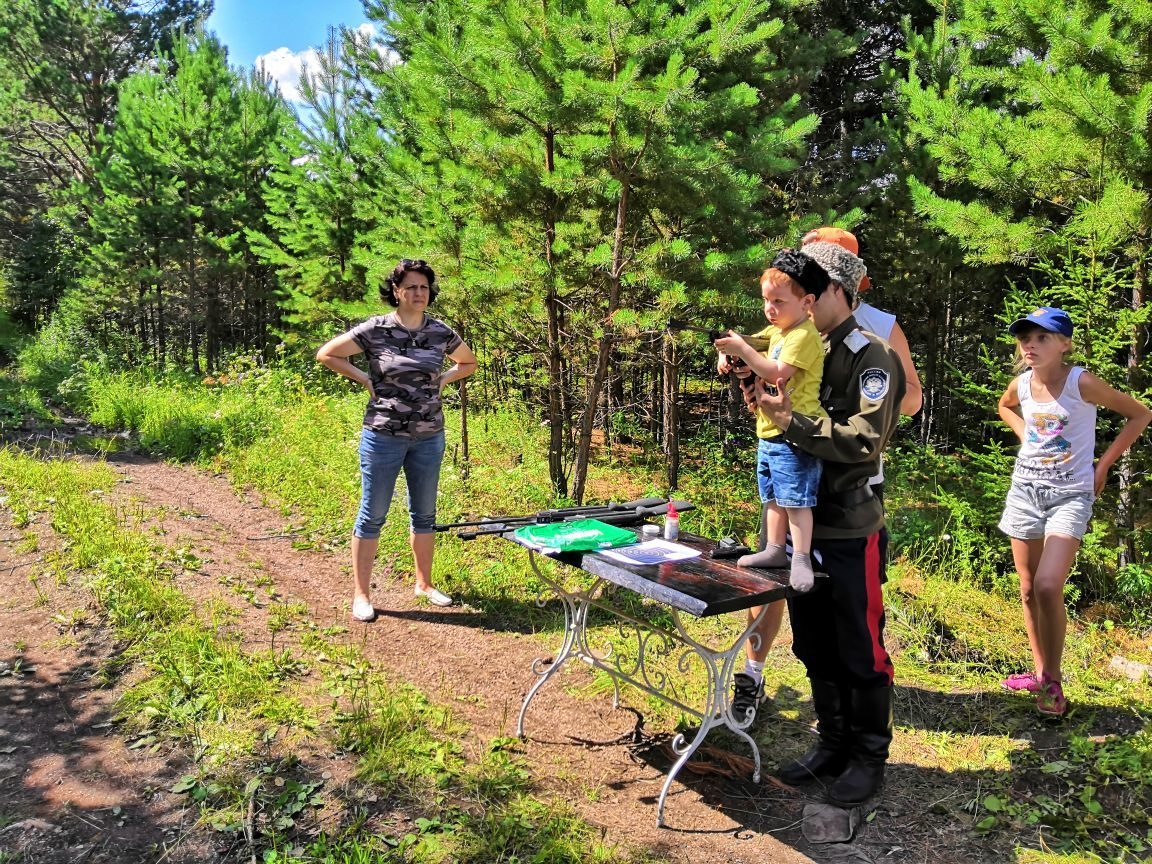 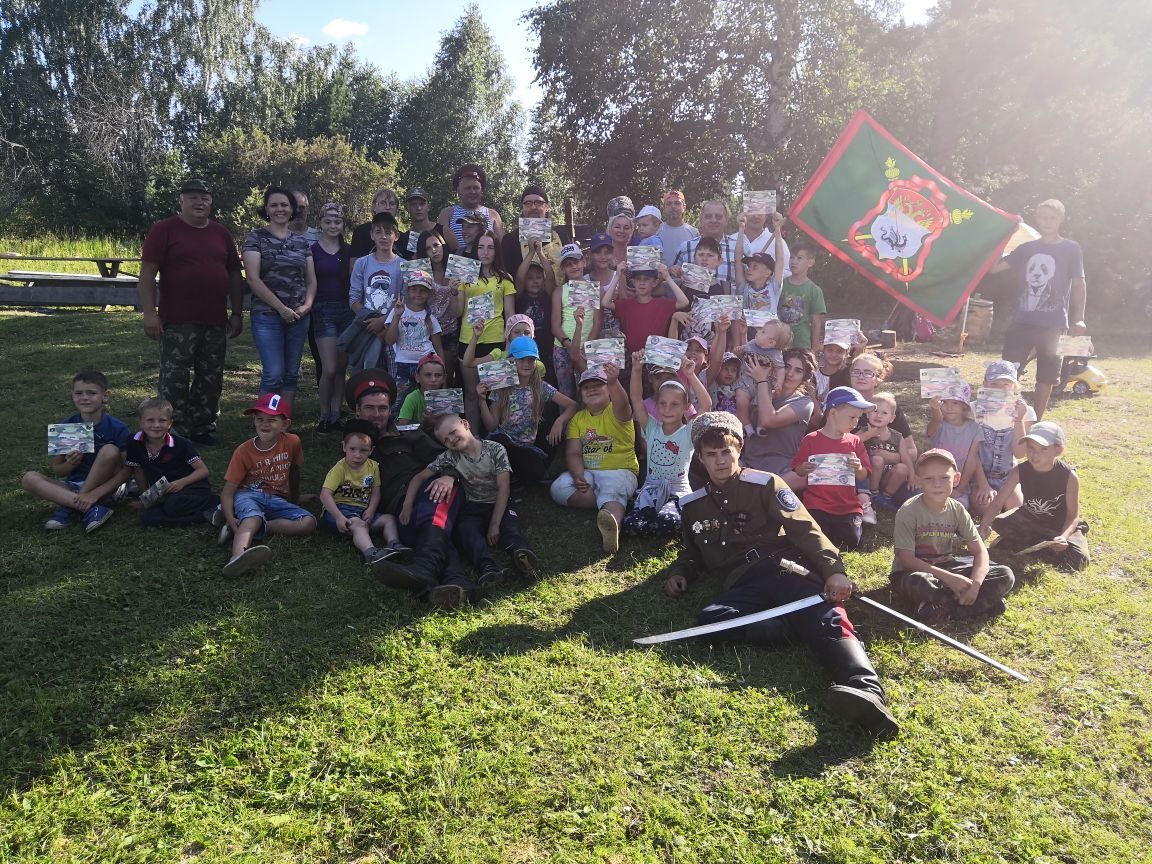 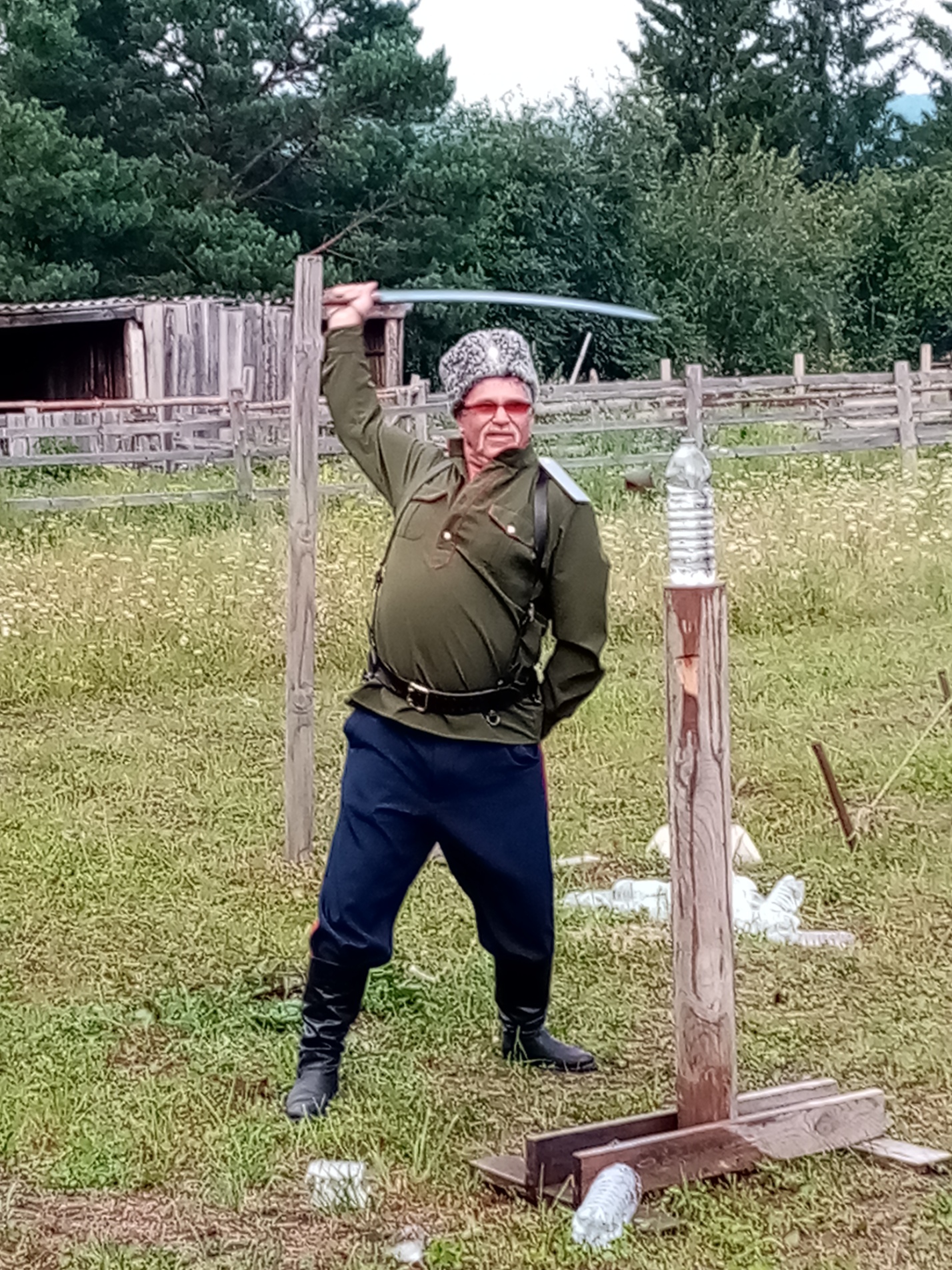 